1	韩国科技、信息通信技术与未来规划部长的讲话1.1	韩国科技、信息通信技术与未来规划部长大会开幕式的讲话见http://www.itu.int/en/plenipotentiary/2014/statements/Pages/default.aspx。2	釜山市长的讲话2.1	釜山市长的讲话见http://www.itu.int/en/plenipotentiary/2014/statements/Pages/default.aspx。3	国际电联秘书长的讲话3.1	国际电联秘书长的讲话见http://www.itu.int/en/plenipotentiary/2014/statements/Pages/default.aspx。4	联合国秘书长的致辞4.1	联合国秘书长的大会视频致辞见http://www.itu.int/en/plenipotentiary/2014/statements/Pages/default.aspx。5	关于纪念邮票的介绍5.1	韩国总统向国际电联秘书长介绍韩国为纪念2014年国际电联全权代表大会发行的四枚一套的邮票。6	韩国总统的讲话6.1	韩国总统的讲话见http://www.itu.int/en/plenipotentiary/2014/statements/Pages/default.aspx。7	东道国特色文艺演出7.1	会议观看了受到出生于韩国的视频艺术之父白南淮启迪的媒体演出，以及韩国国家舞蹈团的传统舞蹈演出。会议于12时10分结束。秘书长：			主席：哈玛德∙图埃		W. MIN全权代表大会（PP-14）
2014年10月20日-11月7日，釜山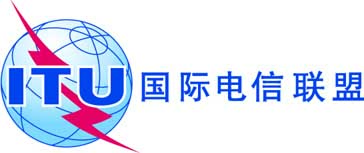 全体会议文件 106-C2014年10月23日原文：英文开幕式开幕式摘要记录摘要记录2014年10月20日（星期一），11:002014年10月20日（星期一），11:00议题文件1韩国科技、信息通信技术与未来规划部长的讲话2釜山市长的讲话3国际电联秘书长的讲话4联合国秘书长的致辞5关于纪念邮票的介绍6韩国总统的讲话7东道国特色文艺演出